Конспект занятия по рисованию «Ласточка»Тема «Ласточка»      Цель: закрепить пройденный материал о весне, учить рисовать ласточку.Программное содержание:-Уточнить и расширить представления о перелетной птице ласточке.- Углубить интерес к птицам, научить выделять и называть их характерные особенности.- Знакомство с народными приметами, связанными с птицами- Воспитывать доброе, заботливое отношение к птицам.-Развивать: речь мышление, творческие способности детей-Учить изображать птицу, опираясь на обобщенные представления о птицах, продолжать формировать умение свободно владеть карандашом, учить плавным поворотам руки при рисовании.Предварительная работа:Наблюдение за птицами, рассматривание иллюстраций, заучивание стихов, загадок, пословиц. Чтение рассказов о птицах. Подобрать картинки, подобрать литературно – художественный материал, музыку.Материал: картинка с изображением ласточки; поэтапная схема рисования ласточки, простые карандаши, краскиХод занятияВ: Ребята, давайте вспомним, какое сейчас время года. (весна)Почему вы решили, что сейчас весна? (дети называют признаки весны)Весной просыпается природа, и из теплых стран к нам прилетают птицы. Кто назовет, как называются птицы, которые прилетают к нам из теплых стран. (перелетные птицы)Назовите каких птиц вы знаете. (грач, скворец, журавль, ласточка,  гуси, лебеди ….)Сейчас я узнаю, насколько хорошо вы знаете перелетных птиц. Я загадаю загадку.Черный костюм,Белая рубашкаПрилетела из- за моряБыстрокрылая пташка. (ласточка)Молодцы, хорошо справились с заданием. Сегодня на занятии мы получше познакомимся с этой удивительной птицей. Послушайте стихотворение  «ЛАСТОЧКА» Алексея Плещеева.Травка зеленеет,Солнышко блестит;Ласточка с весноюВ сени к нам летит.С нею солнце крашеИ весна милей.Прощебечь с дороги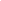 Нам привет скорей!Дам тебе я зерен;А ты песню спойЧто из стран далекихПринесла с собой. Ласточка - красивая, маленькая птичка. У нее головка маленькая, черного цвета Шейка коротенькая. Клювик очень маленький треугольный. Спинка тоже черненькая Крылья и хвост тоже черные. И только грудка у ласточки белая, с красно-синим галстучком. Летают ласточки быстро, потому что у них длинные, острые крылья, сильный острый раздвоенный хвост. Лапки коротенькие, слабенькие, с маленькими коготками. Ласточка — это маленькая птичка, которая прилетает к нам в конце весны — начале лета из далеких теплых стран Африки, Индостана и Индокитая, Малайских островов. Ласточка одета в черный шелковый фрак, у нее белая грудка и острый раздвоенный хвост. Это очень изящная птица, беспрестанно парящая в воздухе, способная на лету напиться и окунуться в воду. Ласточка гнездится в долинах рек, в каменистых пещерах и расселинах скал, норах. Но встречаются и городские ласточки, которые селятся под балконами и крышами зданий. Гнезда они свои строят из маленьких веточек, сухих травинок, соломинок, пушинок и склеивают их землей и глиной, смачивая слюной. Основную пищу их составляют насекомые и ловят они их в воздухе на лету. Именно к моменту их появления и прилетают к нам взрослые ласточки. А с появлением первых холодов ласточки улетят к далеким берегам.Про ласточек есть немало пословиц:Без первой ласточки весна не обходится.Ласточка лепит гнезда, пчелка — соты.Ласточка день начинает, соловей кончает.Есть у ласточки и враги –это кот и воробьи вороны. Ласточки очень быстрые, они быстро улетают от своих врагов. А вот если угроза их гнезду, тогда ласточки смело защищают свой дом, дружно нападают на обидчика.А сейчас давайте поиграем в игру.Подвижная игра «Ласточки и кот»Ласточки прилетели (Дети стоят на одной ноге отведя вторую ногу назад, руки в стороны, стараясь сохранить равновесие)Принесли весну на своем хвосту.Отряхнулись и встаютГромко песенку поютПтички перья расправляютНа прогулку вылетают (Дети изображают птиц бегают по площадке машут крыльями)крыльями машитекорм себе ищите.Улетайте быстро птичкиК вам крадется кот МатвейУлетайте поскорей! (Кот крадется к детям, ласточки улетают. Кот их ловит.) –А сейчас каждый из вас нарисует ласточку, которая летит по небу и ловит насекомых. Сначала рисуем набросок карандашом. А затем рисуем красками. Вспоминайте, какие части тела, какой краской будете рисовать. Когда работа подсохнет, рисуем фон, голубое небо.